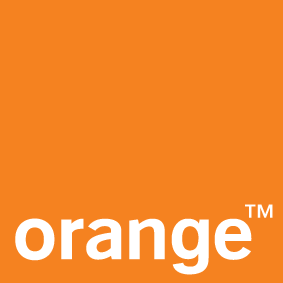 umowadotycząca użytkowania Interfejsu POKO Umowa dotycząca użytkowania Interfejsu POKO, zwana dalej „Umową”, zawarta pomiędzy: Orange Polska Spółka Akcyjna, z siedzibą i adresem w Warszawie (kod: 02-326) przy Al. Jerozolimskich 160, wpisana do Rejestru Przedsiębiorców prowadzonego przez Sąd Rejonowy dla m.st. Warszawy, XII Wydział Gospodarczy Krajowego Rejestru Sądowego pod numerem 0000010681, REGON 012100784, NIP 5260250995; z pokrytym w całości kapitałem zakładowym wynoszącym 3.937.072.437 zł, zgodnie z kopią odpisu stanowiącą Załącznik Nr 1 do Umowy, zwaną dalej „OPL” lub „Stroną”, reprezentowaną przez: …………………………………………………………………………………zgodnie z pełnomocnictwem stanowiącym Załącznik nr 1 do Umowy  i_______________________ z siedzibą i w _______________, przy ulicy ____________________ wpisaną do Rejestru Przedsiębiorców prowadzonego przez Sąd ________________ pod numerem KRS __________________, REGON ________________, ___________________, kapitał zakładowy wynosi ___________________ zł, zgodnie z kopią odpisu z Rejestru Przedsiębiorców stanowiącą Załącznik nr 2 do Umowy, zwaną dalej „Przedsiębiorcą telekomunikacyjnym” lub ”PT” lub „Stroną”,reprezentowaną przez:zgodnie z Załącznikiem Nr 2 do Umowy,zwanymi dalej łącznie "Stronami"Zważywszy, iż:OPL prowadzi działalność telekomunikacyjną na podstawie wydanego przez Prezesa Urzędu Regulacji Telekomunikacji i Poczty zaświadczenia o wpisie do rejestru przedsiębiorców telekomunikacyjnych pod numerem 1 z dnia 1 października 2004 roku;Przedsiębiorca telekomunikacyjny prowadzi działalność telekomunikacyjną na podstawie wydanego przez Prezesa Urzędu Regulacji Telekomunikacji i Poczty zaświadczenia o wpisie do rejestru przedsiębiorców telekomunikacyjnych nr _______ z dnia _________ roku;Strony współpracują w zakresie hurtowego świadczenia usług telekomunikacyjnych, w tym w zakresie usług, których ( zgodnie z postanowieniami odrębnej umowy) realizacja może odbywać się za pośrednictwem Interfejsu POKO - Platforma Obsługi Klientów Operatorów (dalej „Interfejs POKO”);PT wyraża wolę skorzystania z funkcjonalności Interfejsu POKO  dla potrzeb realizacji (objętej umową z OPL)  usługi, której specyfika umożliwia współpracę Stron za pośrednictwem Interfejsu POKO;Strony niniejszym postanowiły, co następuje:§ 1Przedmiot UmowyPrzedmiotem Umowy jest określenie zasad udostępnienia Przedsiębiorcy telekomunikacyjnemu nieodpłatnie interfejsu POKO – Platformy Obsługi Klientów Operatorów (dalej „Interfejs POKO”) w opcjach:testowej, opisanej w § 3 Umowy, orazdocelowej.Strony zobowiązują się korzystać, w zakresie realizacji usługi (objętej umową z OPL), z Interfejsu POKO jako narzędzia informatycznego służącego wymianie informacji i danych w zakresie realizacji usługi objętej umową.OPL na wniosek Przedsiębiorcy telekomunikacyjnego, udostępnia PT Interfejs POKO służący wymianie informacji i danych na potrzeby świadczenia usługi objętej umową z OPL W zakresie funkcjonalności Interfejsu POKO (szczegółowo wskazanych w Załączniku Nr 3 do Umowy), OPL nieodpłatnie, na czas trwania niniejszej Umowy, udostępnia Przedsiębiorcy telekomunikacyjnemu- poprzez zapewnienie dostępu do portalu WWW- Interfejs POKO poprzez zapewnienie dostępu do portalu WWW.Warunkiem technicznym korzystania przez PT z interfejsu POKO jest posiadanie przez PT wyposażenia technicznego (komputera) wraz z niezbędnym oprogramowaniem (w tym, z co najmniej 11 wersją przeglądarki internetowej Internet Explorer).Strony zgodnie oświadczają, że z zastrzeżeniem ust. 6 poniżej oraz § 3 ust. 3 i § 4 ust.3, począwszy od dnia wejścia w życie Umowy wszelka komunikacja między Stronami w zakresie funkcjonalności Interfejsu POKO (wskazanych w Załączniku Nr 3 do Umowy) odbywa się wyłącznie z wykorzystaniem Interfejsu POKO. Komunikacja w zakresie funkcjonalności nieujętych w Załączniku Nr 3 będzie realizowana zgodnie z postanowieniami umowy regulującej zasady świadczenia danej usługi.Strony dopuszczają możliwość podpisywania Umów Szczegółowych w formie elektronicznej poprzez zastosowanie kwalifikowanego podpisu elektronicznego w rozumieniu Rozporządzenia Parlamentu Europejskiego i Rady (UE) Nr 910/2014 z dnia 23 lipca 2014 r. w sprawie identyfikacji elektronicznej i usług zaufania w odniesieniu do transakcji elektronicznych na rynku wewnętrznym oraz uchylające dyrektywę 1999/93/WE, o ile PT posługuje się kwalifikowanym podpisem elektronicznym.W przypadku zobowiązania się PT do korzystania z podpisu elektronicznego i wyboru takiej formy podpisywania umów szczegółowych, zobowiązanie to ustaje wraz z rozwiązaniem/wypowiedzeniem umowy dotyczącej danej usługi. Strony ustalają, że w okresie obowiązywania umowy dotyczącej danej usługi, umowy szczegółowe powinny być zawierane wyłącznie w formie elektronicznej pod rygorem nieważności z wyłączeniem możliwości zastosowania formy pisemnej. Możliwość zawierania umów szczegółowych w formie elektronicznej, o której mowa w ust.6 jest wyłączona z chwilą rozwiązania lub wygaśnięcia umowy dotyczącej danej usługi. Instrukcja użytkowania Interfejsu POKO jest dostępna na stronie www.hurt-orange.pl. Instrukcja użytkownika Interfejsu POKO może być zmieniona przez OPL.  W takim przypadku OPL zamieszcza aktualną instrukcję na stronie www.hurt-orange.pl.PT jest uprawniony do korzystania z Interfejsu POKO tylko zgodnie z jego warunkami i funkcjonalnością. PT jest uprawniony do korzystania z Interfejsu POKO wyłącznie w zakresie usługi objętej umową z OPL.§ 2Awarie i Prace planowe Interfejsu POKOW przypadku niedostępności lub wystąpienia awarii Interfejsu POKO, PT zgłosi ten fakt za pośrednictwem wiadomości e-mail na adres wskazany w Załączniku adresowym do umowy dotyczącej danej usługi.OPL będzie powiadamiać PT o Pracach planowych, jeżeli Prace planowe mogą mieć wpływ na prawidłowe działanie Interfejsu POKO.O Pracach planowych OPL powiadomi PT najpóźniej na 4 dni robocze przed ich rozpoczęciem, przesyłając informację elektronicznie lub pisemnie. O Pracach planowych oraz awarii i jej zakończeniu OPL poinformuje PT na adres wskazanych przez PT w Załączniku adresowym skrzynek funkcyjnych.Strony zgodnie postanawiają, iż w przypadku wystąpienia Prac planowych oraz awarii Interfejsu POKO, komunikacja w zakresie procesów wskazanych w Załączniku Nr 3 do Umowy, związanych ze świadczeniem danej usługi, realizowana będzie zgodnie z umową dotyczącą danej usługiOPL nie ponosi odpowiedzialności za przerwy w dostępie do Interfejsu POKO w okresie wykonywania Prac planowych, jak również za przerwy/ brak technicznych możliwości dostępu do Interfejsu POKO z przyczyn leżących po stronie PT.§ 3Test Interfejsu POKOPrzez okres jednego miesiąca od dnia wejścia w życie Umowy PT może korzystać z Interfejsu POKO w sposób testowy.Po upływie testu, Przedsiębiorca telekomunikacyjny ma prawo zgłosić do OPL w formie pisemnej uwagi dotyczące realizacji testu Interfejsu POKO. OPL rozważy możliwość implementacji zgłoszonych uwag.W przypadku rozwiązania Umowy z chwilą zakończenia testów, czynności zainicjowane w Interfejsie POKO a niewykonane w okresie testowym, zostaną zrealizowane przy zastosowaniu zasad komunikacji określonych w umowie dotyczącej danej usługi.W okresie obowiązywania testu Strony ustalają maksymalną liczbę Zapytań, jaką PT może zainicjować w ciągu miesiąca za pośrednictwem Interfejsu POKO, która wynosi ……….. sztuk. Przedsiębiorca telekomunikacyjny zrzeka się wobec OPL wszelkich roszczeń z tytułu niewykonania lub nienależytego wykonania umowy dotyczącej danej usługi w okresie trwania testu, w szczególności roszczeń o zapłatę kar umownych, o których mowa w [ ] Umowy ROI. Powyższe zrzeczenie się roszczeń nie obejmuje przypadków, w których niewykonanie lub nienależyte wykonanie umowy dotyczącej danej usługi i niniejszej Umowy nie wynikało z nieprawidłowego działania Interfejsu POKO.§ 4Czas trwania i wypowiedzenie UmowyUmowa zostaje zawarta na czas nieokreślony. OPL ma prawo wypowiedzieć Umowę w trybie natychmiastowym, bez zachowania okresu wypowiedzenia, przy zachowaniu formy pisemnej pod rygorem nieważności, w przypadku, gdy PT naruszy istotne postanowienia Umowy, w tym również zasad korzystania z Interfejsu POKOOPL ma prawo zablokować dostęp do Interfejsu POKO oraz składanie zamówień przez Interfejs POKO dla realizacji danej usługi, w szczególności w przypadku:zalegania PT z jakimikolwiek płatnościami wynikającymi z umowy dotyczącej danej usługi w tym również realizowanej przez Interfejs POKO;naruszenia istotnych postanowień umowy dotyczącej danej usługi, w tym również usługi realizowanej przez Interfejs POKO.Każda ze Stron może wypowiedzieć Umowę z zachowaniem miesięcznego okresu wypowiedzenia. W przypadku rozwiązania niniejszej Umowy, czynności zainicjowane przez Interfejs POKO a niewykonane w czasie trwania Umowy, zostaną zrealizowane przy zastosowaniu zasad komunikacji określonych w umowie dotyczącej danej usługi.W okresie 1 (słownie: jednego) miesiąca od dnia wejścia w życie Umowy, PT może wypowiedzieć Umowę ze skutkiem na dzień, w którym upływa okres 1 miesiąca od dnia wejścia w życie Umowy.Rozwiązanie Umowy w każdym przypadku wymaga złożenia drugiej Stronie oświadczenia z zachowaniem formy pisemnej, pod rygorem nieważności, za pisemnym potwierdzeniem odbioru lub listem poleconym za zwrotnym potwierdzeniem odbioru. W przypadku rozwiązania Umowy za wypowiedzeniem za rozpoczęcie biegu wypowiedzenia przyjmuje się:- dzień wpływu oświadczenia (wypowiedzenia) do OPL albo- dzień pokwitowania przez PT odbioru pisemnego oświadczenia OPL o wypowiedzeniu Umowy lub 
- otrzymania potwierdzonej przez pocztę odmowy jej przyjęcia przez PT 
lub- otrzymania potwierdzenia poczty o braku możliwości doręczenia przesyłki, chyba, że niedoręczenie wypowiedzenia nastąpiło z przyczyn nieleżących po stronie PT.§ 5Postanowienia końcoweOkreślenia użyte a niezdefiniowane w Umowie rozumiane są zgodnie z definicjami użytymi w umowie dotyczącej danej usługi.Umowa została sporządzona w dwóch jednobrzmiących egzemplarzach, po jednym dla każdej ze Stron.Wszelkie zmiany w Umowie, z wyłączeniem zmian Załącznika Nr 3 i Załącznika Nr 4 do Umowy, powinny być dokonywane z zachowaniem formy pisemnej w postaci aneksu, pod rygorem nieważności. Zmiana Załącznika Nr 3 i Załącznika Nr 4 odbywa w formie zawiadomienia i nie wymaga dla swej ważności zmiany Umowy w formie aneksu. Zmiana Załącznika Nr 3 i Załącznika Nr 4 wchodzi w życie pierwszego dnia miesiąca następującego po zawiadomieniu PT o przedmiotowej zmianie.W przypadku zmiany Załącznika Nr 3 (dodawanie przez OPL funkcjonalności Interfejsu POKO) zastosowanie mają postanowienia § 3 Umowy w zakresie wprowadzonych zmian.W sprawach nieuregulowanych Umową mają zastosowanie przepisy prawa powszechnie obowiązującego, a sprawy sporne będą podlegały rozpatrzeniu przez sąd powszechny właściwy dla siedziby OPL.Umowa wchodzi w życie z dniem podpisania przez należycie umocowanych przedstawicieli Stron.Termin złożenia pierwszego Zapytania/wniosku w ramach Umowy poprzez interfejs POKO zostanie ustalony przez Strony w trybie roboczym. Załączniki:Załącznik Nr 1:	dokumenty dotyczące reprezentacji OPLZałącznik Nr 2: 	dokumenty dotyczące reprezentacji Przedsiębiorcy telekomunikacyjnegoZałącznik Nr 3:	wykaz funkcjonalności Interfejsu POKOZałącznik Nr 4:	Załącznik adresowyOrange Polska S.A.							[ ] ____________________________                                 _______________________________